Средняя группа .Тема « Мой родной город»С 12-15 мая.Рисование.Конспект образовательной деятельности по рисованию в средней группе «Мой город»Конспект образовательной деятельности по рисованиюв средней группе «Мой город»Задачи:- расширять представления детей о малой Родине на основе знакомства с городом, в котором они живут- уточнить знания детей о родном городе, его достопримечательностях- продолжать формировать умение рисовать отдельные предметы- закреплять представление о форме предметов, величине- закреплять цвета и их оттенки- развивать творчество, умение работать самостоятельно- воспитывать аккуратность в работе, любовь к родному городуСловарная работа: прямоугольный, высокий-низкий, широкий-узкий, длинный –короткий, прямая линия.Интеграция образовательных областей: Познавательное развитие», «Социально – коммуникативное развитие», «Художественно-эстетическое развитие», «Физическое развитие».Материалы: Карта РФ, презентация с фотографиями города, листы А 4, краски, кисти.Ход образовательной деятельности.Организационный момент. Воспитатель обращает внимание на карту России и читает стихотворение.«Необъятная страна». (В. Степанов)Если долго-долго, долго,В самолёте нам лететь,Если долго-долго, долго,На Россию нам смотреть,То увидим мы тогда,И леса, и города,Океанские просторы,Ленты рек, озёра, горы…Мы увидим даль без края,Тундру, где звенит весна,И поймём тогда какая,Наша Родина большая,Необъятная страна.Дети рассматривают карту.Воспитатель: на ней есть и наш город. А вы знаете, как он называется?(ответ детей)Словесная игра: «Закончи предложение».1. Мы живем в городе…. .2. Жители нашего города называются.3. Наша страна. ….4. Столица России….5. Президент России… (Владимир Владимирович Путин)6. Номер нашего детского сада…. ?7. В нашем городе есть микрорайоны…. (дети называют микрорайоны города).8. Наш детский сад находится в микрорайоне ….Воспитатель: Вы всё правильно сказали, ребята, наш город большой, красивый, с большими домами, с магазинами, с больницами, со школами, с детскими садиками и многим другим. Режевляне строили наш город долго, он становился ещё больше, ещё красивее. Нам очень приятно жить в нашем городе.-Вот он, какой наш город! (показ города на слайдах)Рассматривание фото слайдов «Мой любимый город»(дети называют знакомые места города на фотографии)Утром рано мы встаем, город видим за окном.Он проснулся, он живет, нас на улицу зовет.Дома бывают разные: высокие и низкие,Зеленые и красные, далекие и близкие.Панельные, кирпичные, вроде бы обычные.Полезные, прекрасные – дома бывают разные.- Ребята, предлагаю вам нарисовать дома нашего города. Сейчас я вас всех превращу в настоящих художников.Влево, вправо повернись,Вокруг себя обернись,В художника превратись.Рассаживайтесь за столы. Давайте, ребята, рассмотрим дома – какой они формы (прямоугольные). Правильно, они могут быть высокие, узкие, а бывают низкие, широкие. (Воспитатель показывает на листе бумаги рисование прямоугольного дома). Закрашиваем дом аккуратно, чтобы не выйти за края рисунка.- Дети, давайте вспомним, как мы набираем краску на кисточку (обмакиваем кисточку в краску, а остаток убираем о край баночки). Когда нам нужно взять краску другого цвета, мы тщательно промываем кисточку в воде, и обмакиваем её о салфетку. Окна в домах можно нарисовать тонкой кистью, старайтесь, чтобы окна у вас были нарисованы ровно в ряд, тогда будет красиво смотреться ваш рисунок. Можете приступать.Анализ детских работ.- Дети, вам самим понравились ваши рисунки? И мне очень понравились. Вы все сегодня очень постарались. Что вам сегодня больше всего понравилось делать? (ответы детей) Давайте же друзья любить свой город!Ценить, беречь и украшать.Лепка.« Домик из пластилина». Пошаговая лепка. https://podelkisvoimirukami.ru/domik-iz-plastilina-urok-poshagovoj-lepki/Конструирование.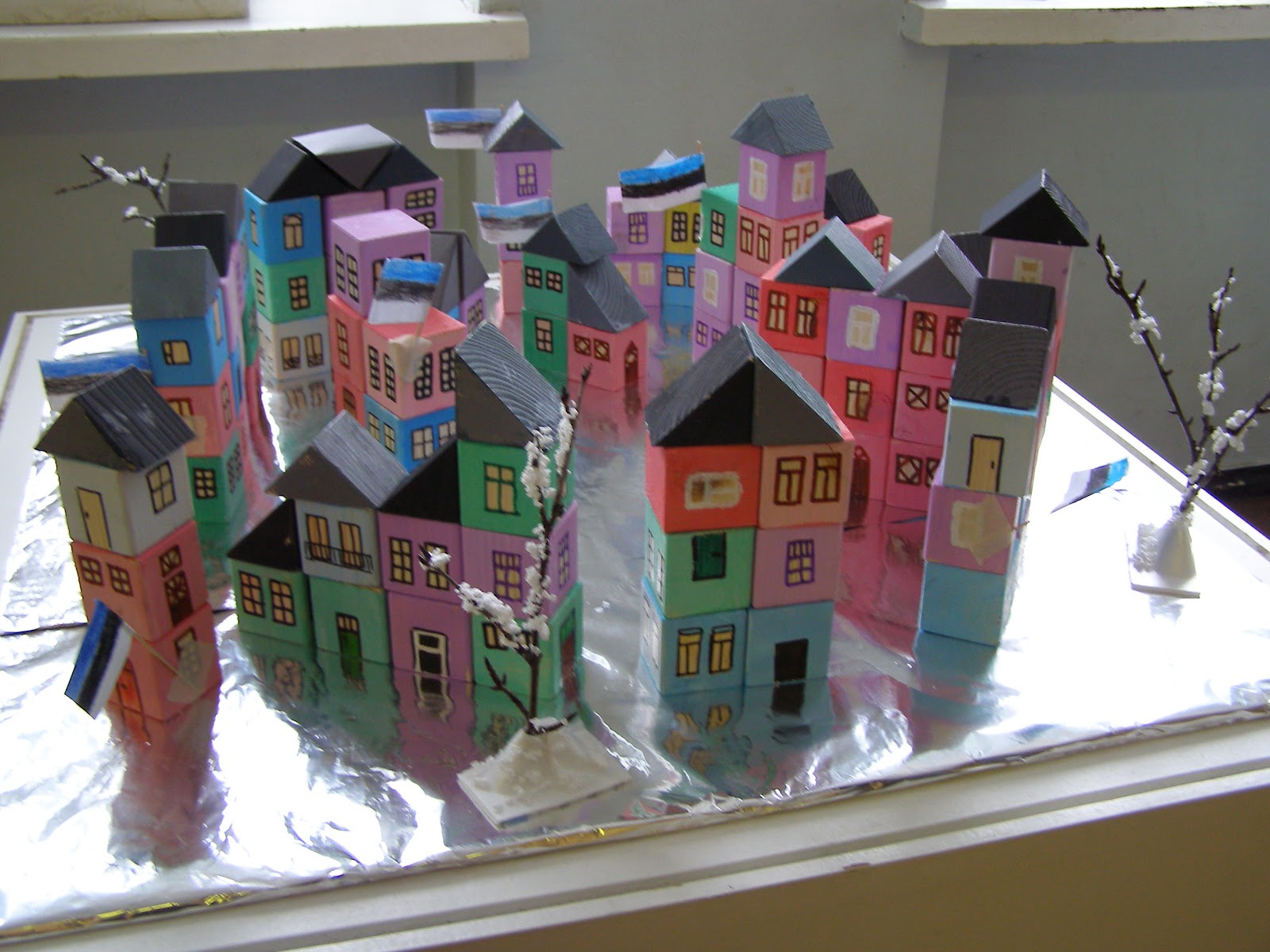 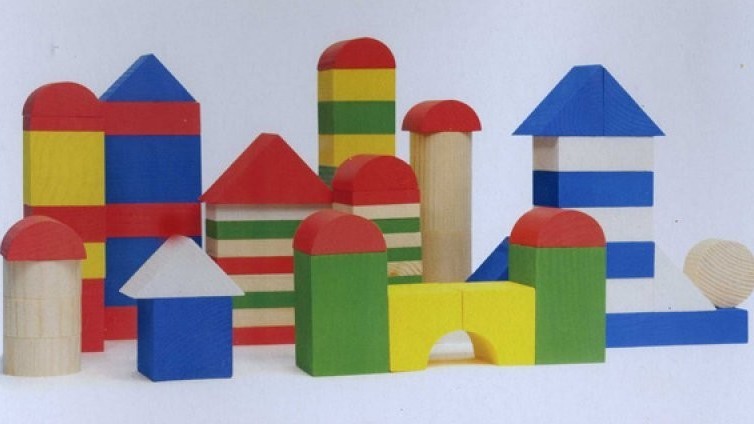 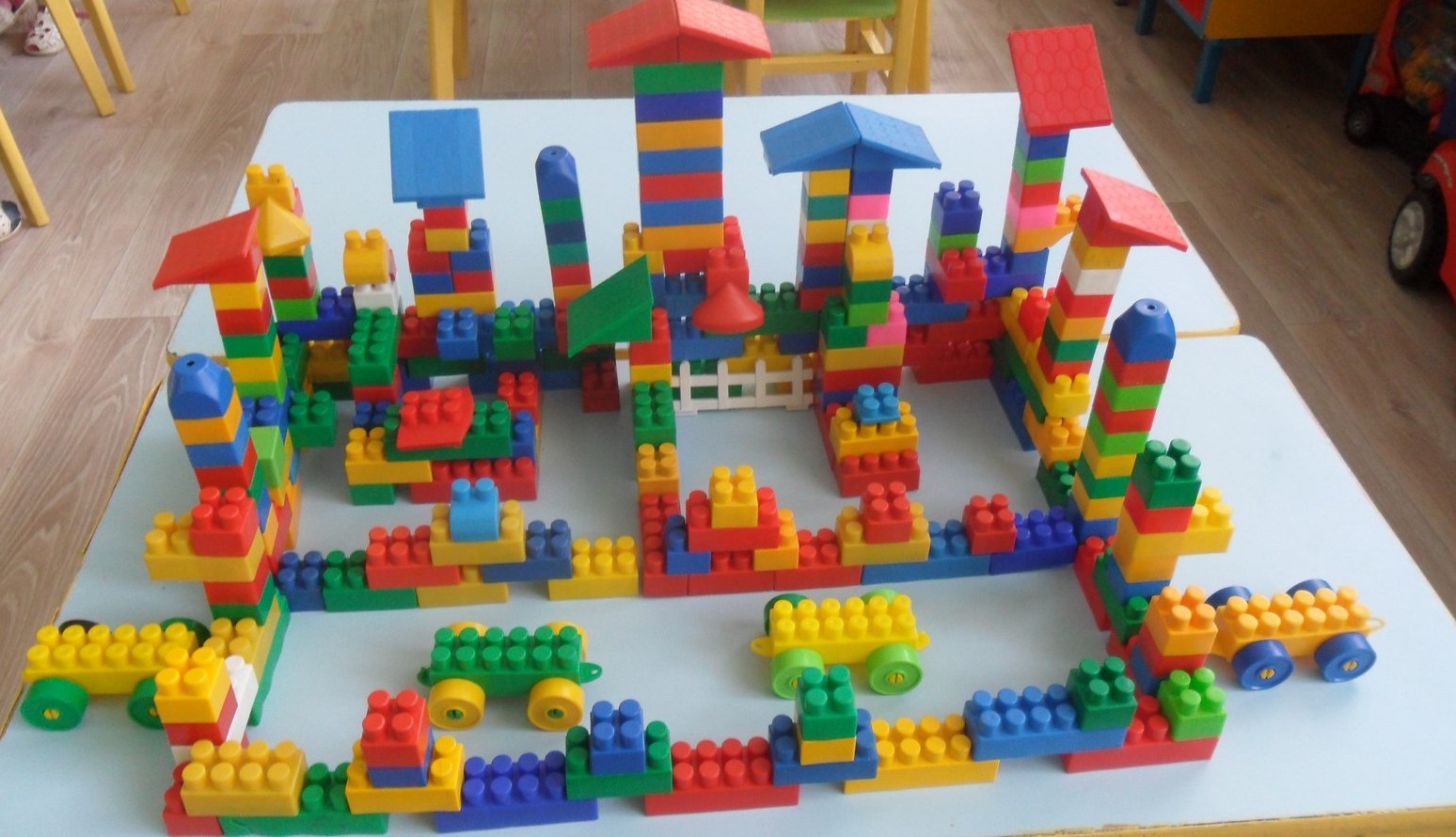 